学术交流我校召开“唐山抗震中的廉洁文化座谈会”2017年3月10日下午，我校在主楼五层会议室召开了唐山抗震中的廉洁文化座谈会。唐山市纪委副书记冯慧洁，唐山市监察局副局长胡世宁，唐山市委市政府研究室副主任龙立华，唐山市委党史研究室副主任王立元，唐山市文联主席袁宁，唐剧创始人、戏曲音乐评论家韩溪，唐山市作协副主席、市评论家协会主席杨立元等相关部门领导和专家学者，以及我校党委书记王英、校长杜彩芹、副校长客绍英、纪委书记张佩旺出席了会议。办公室主任李继林、纪委副书记贺彩英、历史文化与法学系主任沈芝和两位骨干教师参加了会议。王英书记首先发表讲话，代表学校对与会各位领导和专家的到来表示热烈的欢迎。他表示，我校愿意成为唐山市的智库，与相关单位专家学者共同开展社会科学研究，充分发挥社会科学思想库的作用，共同探讨抗震中的廉洁文化。今后我校将继续在市委、市政府、市纪委的支持下，发挥学科优势和专家的作用，实实在在地做一些事情。杜彩芹校长在讲话中指出，要从发展“红色文化、地震文化、滦河文化，近现代工业文化”开始，把唐山抗震精神的历史血脉传承下去，要坚定共产党员的信仰，继续发扬“不顾小家顾大家”的伟大精神，以理论研究、文艺演出、史料挖掘等多种方式加强唐山抗震中的廉洁文化建设。唐山要加强廉洁文化自信，在意识形态上要有正确的导向。客绍英副校长提出，要将廉政文化发扬到课堂教学中，从学校的角度研究抗震精神，将抗震文化传承下去。接着，我校领导、老师和与会专家学者根据自身经历发表了自己的观点，从多个方面深入挖掘了唐山抗震中的廉洁文化，并进行了热烈的讨论。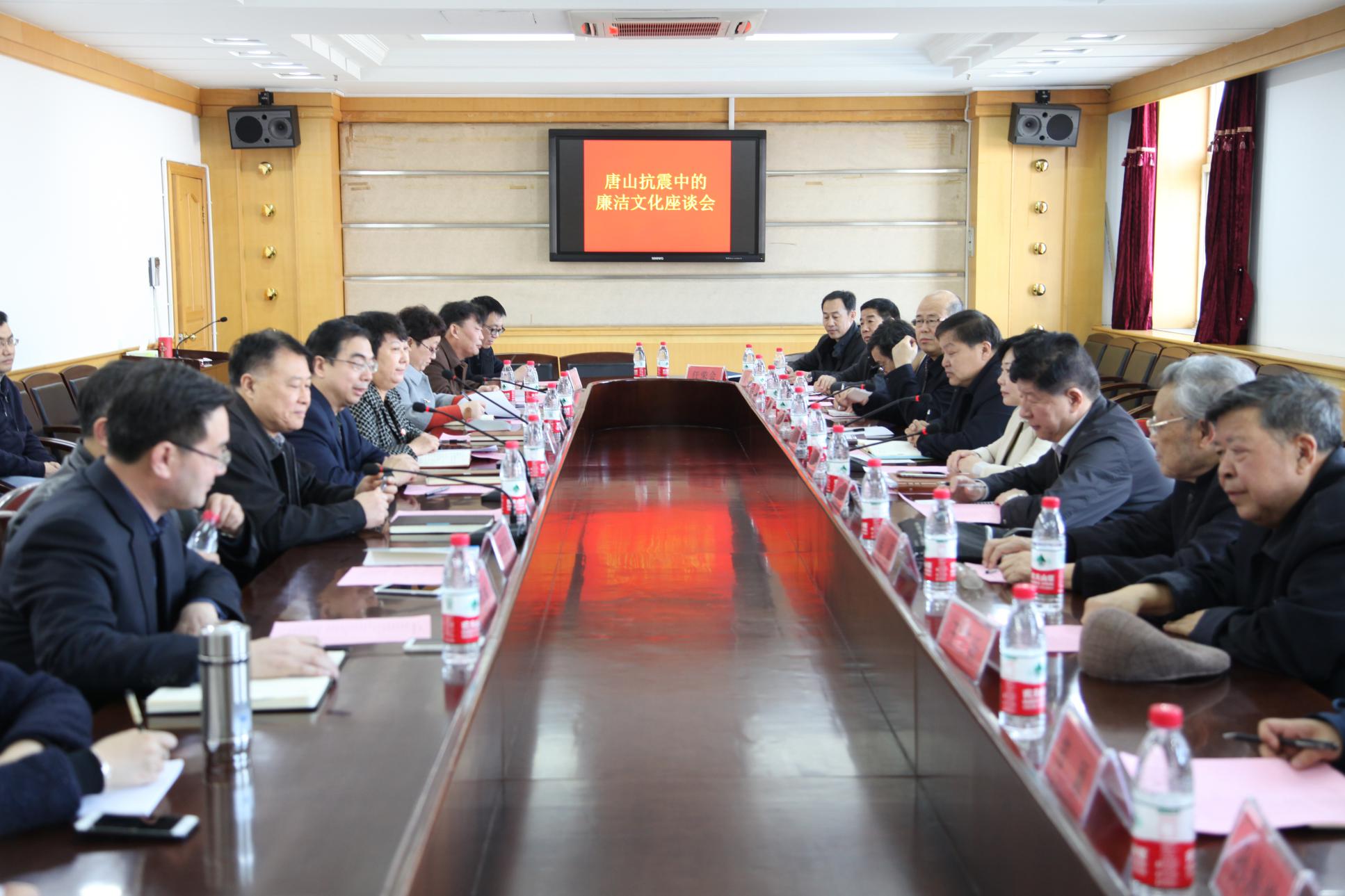 